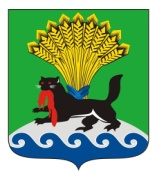 РОССИЙСКАЯ ФЕДЕРАЦИЯИРКУТСКАЯ ОБЛАСТЬИРКУТСКОЕ РАЙОННОЕ МУНИЦИПАЛЬНОЕ ОБРАЗОВАНИЕАДМИНИСТРАЦИЯПОСТАНОВЛЕНИЕот «_30_»__12___ 2020 г.		                                                                                       №_765_О внесении изменений в приложение, утвержденное постановлением администрации Иркутского районного муниципального образования от 24.07.2020 № 426 «О внесении изменений в постановление администрации Иркутского районного муниципального образования от  01.12.2017 № 568 «Об утверждении муниципальной программы Иркутского районного муниципального образования «Развитие образования в Иркутском районном муниципальном образовании» на 2018-2023 годы»В целях актуализации финансового обеспечения муниципальной программы Иркутского районного муниципального образования «Развитие образования в Иркутском районном муниципальном образовании» на 2018-2023 годы», руководствуясь постановлением администрации Иркутского районного муниципального образования от 19.09.2013 № 3962 «Об утверждении Порядка принятия решений о разработке муниципальных программ Иркутского районного муниципального образования и их формирования и реализации и Порядка проведения и критериев оценки эффективности реализации муниципальных программ Иркутского районного муниципального образования», ст. ст. 39, 45, 54 Устава Иркутского районного муниципального образования, администрация Иркутского районного муниципального образования ПОСТАНОВЛЯЕТ:1. Внести следующие изменения в приложение, утвержденное постановлением администрации Иркутского районного муниципального образования от 24.07.2020 № 426 «О внесении изменений в постановление администрации Иркутского районного муниципального образования от  01.12.2017 «Об утверждении муниципальной программы Иркутского районного муниципального образования «Развитие образования в Иркутском районном муниципальном образовании» на 2018-2023 годы» (далее – Программа):1) строку «Ресурсное обеспечение муниципальной программы» раздела 1 «ПАСПОРТ МУНИЦИПАЛЬНОЙ ПРОГРАММЫ» Программы изложить в следующей редакции:«   »;2) раздел 5 «РЕСУРСНОЕ ОБЕСПЕЧЕНИЕ МУНИЦИПАЛЬНОЙ ПРОГРАММЫ» Программы изложить в следующей редакции:«Источниками финансирования реализации мероприятий муниципальной программы являются средства районного, областного и федерального бюджетов. Общий объем расходов на реализацию муниципальной программы за счет всех источников составляет 15 705 104 638,58 руб.* Принятые сокращения: ФБ – средства федерального бюджета, ОБ – средства областного бюджета, РБ – средства районного бюджета. »;3)  в подпрограмме «Обеспечение функционирования системы образования Иркутского районного муниципального образования» на 2019 – 2023 годы» (далее – Подпрограмма) Программы:3.1) строку «Ресурсное обеспечение подпрограммы» раздела 1 «ПАСПОРТ ПОДПРОГРАММЫ» Подпрограммы изложить в следующей редакции:«»;3.2) раздел 3 «ПЛАН МЕРОПРИЯТИЙ ПОДПРОГРАММЫ «ОБЕСПЕЧЕНИЕ ФУНКЦИОНИРОВАНИЯ СИСТЕМЫ ОБРАЗОВАНИЯ ИРКУТСКОГО РАЙОННОГО МУНИЦИПАЛЬНОГО ОБРАЗОВАНИЯ» НА 2019 - 2023 ГОДЫ» Подпрограммы изложить в редакции согласно приложению к настоящему постановлению;3.3) раздел 4 «РЕСУРСНОЕ ОБЕСПЕЧЕНИЕ ПОДПРОГРАММЫ» Подпрограммы изложить в следующей редакции:«Источниками финансирования реализации мероприятий подпрограммы являются средства районного и областного бюджетов. Общий объем расходов на реализацию подпрограммы составляет 244 274 854,27 руб.* Принятые сокращения: ФБ – средства федерального бюджета, ОБ – средства областного бюджета, РБ – средства районного бюджета.».».2. Отделу по организации делопроизводства и работе с обращениями граждан организационно-контрольного управления администрации Иркутского районного муниципального образования внести в оригинал постановления администрации Иркутского районного муниципального образования от 24.07.2020 № 426 «О внесении изменений в постановление администрации Иркутского районного муниципального образования от  01.12.2017 «Об утверждении муниципальной программы Иркутского районного муниципального образования «Развитие образования в Иркутском районном муниципальном образовании» на 2018-2023 годы» информацию о внесении изменений в приложение.3. Разместить настоящее постановление в информационно-телекоммуникационной сети «Интернет» на официальном сайте Иркутского районного муниципального образования www.irkraion.ru.4. Ответственному исполнителю муниципальной программы Иркутского районного муниципального образования «Развитие образования в Иркутском районном муниципальном образовании» на 2018-2023 годы» разместить настоящее постановление в ГАС «Управление».5. Контроль исполнения настоящего постановления возложить на первого заместителя Мэра района.Мэр района      	                                                                                     Л.П. ФроловРесурсное обеспечение муниципальной программы2018 - 2023 гг. Всего – 15 705 104 638,58 руб., в т.ч.:- районный бюджет – 2 902 874 573,00 руб.;- областной бюджет – 10 358 489 002,98 руб.;- федеральный бюджет – 2 443 741 062,60 руб.2018 г. Всего – 2 235 103 077,37 руб., в т.ч.:- районный бюджет – 146 174 877,37 руб.;- областной бюджет – 1 939 783 300,00 руб.;- федеральный бюджет – 149 144 900,00 руб.2019 г. Всего – 3 897 703 111,37 руб., в т.ч.:- районный бюджет – 797 729 659,8 руб.;- областной бюджет – 2 477 540 384,74 руб.;- федеральный бюджет – 622 433 066,83 руб.2020 г. Всего – 4 596 784 771,37 руб., в т.ч.:- районный бюджет – 866 481 480,96 руб.;- областной бюджет – 2 714 286 742,28 руб.;- федеральный бюджет – 1 016 016 548,13 руб.2021 г. Всего – 2 903 570 978,76 руб., в т.ч.:- районный бюджет – 620 324 443,96 руб.;- областной бюджет – 1 627 786 985,51 руб.;- федеральный бюджет – 655 459 549,29 руб.2022 г. Всего – 2 062 144 429,71 руб., в т.ч.:- районный бюджет – 462 365 840,91 руб.; - областной бюджет – 1 599 091 590,45 руб.;- федеральный бюджет – 686 998,35 руб.2023 г. Всего – 9 798 270,00 руб., в т.ч.:- районный бюджет – 9 798 270,00 руб.;- областной бюджет – 0,00 руб.; - федеральный бюджет – 0,00 руб.Период реализации программыОбъем финансирования, руб. (с двумя знаками после запятой)Объем финансирования, руб. (с двумя знаками после запятой)Объем финансирования, руб. (с двумя знаками после запятой)Объем финансирования, руб. (с двумя знаками после запятой)Объем финансирования, руб. (с двумя знаками после запятой)Объем финансирования, руб. (с двумя знаками после запятой)Период реализации программыФинансовые средства, всегов том числев том числев том числев том числев том числеПериод реализации программыФинансовые средства, всегоФБ*ОБ*РБ*Внебюджетные средстваВнебюджетные средстваПодпрограмма «Развитие дошкольного образования в Иркутском районном муниципальном образовании» на 2018-2023 годыПодпрограмма «Развитие дошкольного образования в Иркутском районном муниципальном образовании» на 2018-2023 годыПодпрограмма «Развитие дошкольного образования в Иркутском районном муниципальном образовании» на 2018-2023 годыПодпрограмма «Развитие дошкольного образования в Иркутском районном муниципальном образовании» на 2018-2023 годыПодпрограмма «Развитие дошкольного образования в Иркутском районном муниципальном образовании» на 2018-2023 годыПодпрограмма «Развитие дошкольного образования в Иркутском районном муниципальном образовании» на 2018-2023 годыПодпрограмма «Развитие дошкольного образования в Иркутском районном муниципальном образовании» на 2018-2023 годы2018 – 2023 гг.14 594,000,000,0014 594,000,000,002018 г.0,000,000,000,000,000,002019 г.14 594,000,000,0014 594,000,000,002020 г.0,000,000,000,000,000,002021 г.0,000,000,000,000,000,002022 г.0,000,000,000,000,000,002023 г.0,000,000,000,000,000,00Подпрограмма «Развитие общего образования в Иркутском районном муниципальном образовании» на 2018 - 2023 годыПодпрограмма «Развитие общего образования в Иркутском районном муниципальном образовании» на 2018 - 2023 годыПодпрограмма «Развитие общего образования в Иркутском районном муниципальном образовании» на 2018 - 2023 годыПодпрограмма «Развитие общего образования в Иркутском районном муниципальном образовании» на 2018 - 2023 годыПодпрограмма «Развитие общего образования в Иркутском районном муниципальном образовании» на 2018 - 2023 годыПодпрограмма «Развитие общего образования в Иркутском районном муниципальном образовании» на 2018 - 2023 годыПодпрограмма «Развитие общего образования в Иркутском районном муниципальном образовании» на 2018 - 2023 годы2018 – 2023 гг.4 192 719,140,000,004 192 719,140,000,002018 г.1 681 021,060,000,001 681 021,060,000,002019 г.1 715 906,080,000,001 715 906,080,000,002020 г.745 792,000,000,00745 792,000,000,002021 г.25 000,000,000,0025 000,000,000,002022 г.25 000,000,000,0025 000,000,000,002023 г.0,000,000,000,000,000,00Подпрограмма «Воспитание и социализация детей Иркутского районного муниципального образования» на 2018 - 2023 годыПодпрограмма «Воспитание и социализация детей Иркутского районного муниципального образования» на 2018 - 2023 годыПодпрограмма «Воспитание и социализация детей Иркутского районного муниципального образования» на 2018 - 2023 годыПодпрограмма «Воспитание и социализация детей Иркутского районного муниципального образования» на 2018 - 2023 годыПодпрограмма «Воспитание и социализация детей Иркутского районного муниципального образования» на 2018 - 2023 годыПодпрограмма «Воспитание и социализация детей Иркутского районного муниципального образования» на 2018 - 2023 годыПодпрограмма «Воспитание и социализация детей Иркутского районного муниципального образования» на 2018 - 2023 годы2018 – 2023 гг.304 565 034,980,00261 761 173,0042 803 861,980,000,002018 г.8 366 462,260,002 531 900,005 834 562,260,000,002019 г.57 161 319,940,0050 530 473,006 630 846,940,000,002020 г.91 381 504,670,0079 375 800,0012 005 704,670,000,002021 г.73 387 835,120,0064 661 500,008 726 335,120,000,002022 г.73 290 312,990,0064 661 500,008 628 812,990,000,002023 г.977 600,000,000,00977 600,000,000,00Подпрограмма «Создание условий для обеспечения деятельности образовательных организаций Иркутского районного муниципального образования» на 2018 - 2023 годыПодпрограмма «Создание условий для обеспечения деятельности образовательных организаций Иркутского районного муниципального образования» на 2018 - 2023 годыПодпрограмма «Создание условий для обеспечения деятельности образовательных организаций Иркутского районного муниципального образования» на 2018 - 2023 годыПодпрограмма «Создание условий для обеспечения деятельности образовательных организаций Иркутского районного муниципального образования» на 2018 - 2023 годыПодпрограмма «Создание условий для обеспечения деятельности образовательных организаций Иркутского районного муниципального образования» на 2018 - 2023 годыПодпрограмма «Создание условий для обеспечения деятельности образовательных организаций Иркутского районного муниципального образования» на 2018 - 2023 годыПодпрограмма «Создание условий для обеспечения деятельности образовательных организаций Иркутского районного муниципального образования» на 2018 - 2023 годы2018 – 2023 гг.14 880 036 598,222 443 741 062,609 889 290 689,012 547 004 846,610,000,002018 г.2 162 573 513,81149 144 900,001 899 977 100,00113 451 513,810,000,002019 г.3 731 415 079,18622 433 066,832 385 500 984,78723 481 027,570,000,002020 г.4 322 099 604,681 016 016 548,132 571 649 651,87734 433 404,680,000,002021 г.2 755 345 770,67655 459 549,291 532 629 050,71567 257 170,670,000,002022 г.1 908 602 629,88686 998,351 499 533 901,65408 381 729,880,000,002023 г.0,000,000,000,000,000,00Подпрограмма «Создание безопасных условий обеспечения жизнедеятельности и общедоступности объектов образования в системе дошкольного, общего и дополнительного образования в Иркутском районном муниципальном образовании» на 2018 - 2023 годыПодпрограмма «Создание безопасных условий обеспечения жизнедеятельности и общедоступности объектов образования в системе дошкольного, общего и дополнительного образования в Иркутском районном муниципальном образовании» на 2018 - 2023 годыПодпрограмма «Создание безопасных условий обеспечения жизнедеятельности и общедоступности объектов образования в системе дошкольного, общего и дополнительного образования в Иркутском районном муниципальном образовании» на 2018 - 2023 годыПодпрограмма «Создание безопасных условий обеспечения жизнедеятельности и общедоступности объектов образования в системе дошкольного, общего и дополнительного образования в Иркутском районном муниципальном образовании» на 2018 - 2023 годыПодпрограмма «Создание безопасных условий обеспечения жизнедеятельности и общедоступности объектов образования в системе дошкольного, общего и дополнительного образования в Иркутском районном муниципальном образовании» на 2018 - 2023 годыПодпрограмма «Создание безопасных условий обеспечения жизнедеятельности и общедоступности объектов образования в системе дошкольного, общего и дополнительного образования в Иркутском районном муниципальном образовании» на 2018 - 2023 годыПодпрограмма «Создание безопасных условий обеспечения жизнедеятельности и общедоступности объектов образования в системе дошкольного, общего и дополнительного образования в Иркутском районном муниципальном образовании» на 2018 - 2023 годы2018 – 2023 гг.272 020 837,970,0080 371 900,00191 648 937,970,000,002018 г.62 482 080,240,0037 274 300,0025 207 780,240,000,002019 г.49 629 172,210,0014 560 000,0035 069 172,210,000,002020 г.110 861 980,560,0018 263 700,0092 598 280,560,000,002021 г.15 430 450,820,002 047 500,0013 382 950,820,000,002022 г.24 796 484,140,008 226 400,0016 570 084,140,000,002023 г.8 820 670,000,000,008 820 670,000,000,00Подпрограмма «Обеспечение функционирования системы образования Иркутского районного муниципального образования» на 2019 - 2023 годыПодпрограмма «Обеспечение функционирования системы образования Иркутского районного муниципального образования» на 2019 - 2023 годыПодпрограмма «Обеспечение функционирования системы образования Иркутского районного муниципального образования» на 2019 - 2023 годыПодпрограмма «Обеспечение функционирования системы образования Иркутского районного муниципального образования» на 2019 - 2023 годыПодпрограмма «Обеспечение функционирования системы образования Иркутского районного муниципального образования» на 2019 - 2023 годыПодпрограмма «Обеспечение функционирования системы образования Иркутского районного муниципального образования» на 2019 - 2023 годыПодпрограмма «Обеспечение функционирования системы образования Иркутского районного муниципального образования» на 2019 - 2023 годы2019 - 2023 гг.244 274 854,270,00127 065 240,97117 209 613,30117 209 613,300,002019 г.57 767 039,960,0026 948 926,9630 818 113,0030 818 113,000,002020 г.71 695 889,460,0044 997 590,4126 698 299,0526 698 299,050,002021 г.59 381 922,150,0028 448 934,8030 932 987,3530 932 987,350,002022 г.55 430 002,700,0026 669 788,8028 760 213,9028 760 213,900,002023 г.0,000,000,000,000,000,00ИТОГО по муниципальной программеИТОГО по муниципальной программеИТОГО по муниципальной программеИТОГО по муниципальной программеИТОГО по муниципальной программеИТОГО по муниципальной программеИТОГО по муниципальной программе2018 – 2023 гг.15 705 104 638,582 443 741 062,6010 358 489 002,982 902 874 573,002 902 874 573,000,002018 г.2 235 103 077,37149 144 900,001 939 783 300,00146 174 877,37146 174 877,370,002019 г.3 897 703 111,37622 433 066,832 477 540 384,74797 729 659,80797 729 659,800,002020 г.4 596 784 771,371 016 016 548,132 714 286 742,28866 481 480,96866 481 480,960,002021 г.2 903 570 978,76655 459 549,291 627 786 985,51620 324 443,96620 324 443,960,002022 г.2 062 144 429,71686 998,351 599 091 590,45462 365 840,91462 365 840,910,002023 г.9 798 270,000,000,009 798 270,009 798 270,000,00Ресурсное обеспечение подпрограммы2019 - 2023 гг. Всего – 244 274 854,27 руб., в т.ч.:- районный бюджет – 117 209 613,30 руб.;- областной бюджет – 127 065 240,97 руб.2019 г. Всего – 57 767 039,96 руб., в т.ч.:- районный бюджет – 30 818 113,00 руб.;- областной бюджет – 26 948 926,96 руб.2020 г. Всего – 71 695 889,46 руб., в т.ч.:- районный бюджет – 26 698 299,05 руб.;- областной бюджет – 44 997 590,41 руб.2021 г. Всего – 59 381 922,15 руб., в т.ч.:- районный бюджет – 30 932 987,35 руб.;- областной бюджет – 28 448 934,80 руб.2022 г. Всего – 55 430 002,70 руб., в т.ч.:- районный бюджет – 28 760 213,90 руб.;- областной бюджет – 26 669 788,80 руб.2023 г. Всего – 0,00 руб., в т.ч.:- районный бюджет – 0,00 руб.;- областной бюджет – 0,00 руб.Период реализации подпрограммыОбъем финансирования, руб. (с двумя знаками после запятой)Объем финансирования, руб. (с двумя знаками после запятой)Объем финансирования, руб. (с двумя знаками после запятой)Объем финансирования, руб. (с двумя знаками после запятой)Объем финансирования, руб. (с двумя знаками после запятой)Период реализации подпрограммыФинансовые средства, всегов том числев том числев том числев том числеПериод реализации подпрограммыФинансовые средства, всегоФБ*ОБ*РБ*Внебюджетные средства2019 - 2023 гг.244 274 854,270,00127 065 240,97117 209 613,300,002019 г.57 767 039,960,0026 948 926,9630 818 113,000,002020 г.71 695 889,460,0044 997 590,4126 698 299,050,002021 г.59 381 922,150,0028 448 934,8030 932 987,350,002022 г.55 430 002,700,0026 669 788,8028 760 213,900,002023 г.0,000,000,000,000,00